Instructor: Stami Williams was most recently the communications director for Jack Ciattarelli's New Jersey gubernatorial campaign and an adjunct professor for George Washington University's Graduate School of Political Management. Formerly, she was at the Republican State Leadership Committee, the only national organization committed to electing Republicans in state-level offices across all 50 states. Stami has extensive experience on Capitol Hill, previously serving in the offices of U.S. Senators Saxby Chambliss and David Perdue from Georgia. She also served as the communications director to U.S. Representatives Jeb Hensarling of Texas, Karen Handel of Georgia, and Joe Wilson of South Carolina.Contact InformationPhone Number: Email Address:  stami.williams@gmail.comOffice Hours: Wednesday from 6-8:00 p.m. ET via Zoom or available through individual appointment.Course DetailsCourse Description and OverviewThis course is designed to be the introductory/overview course in the new Graduate Certificate in Digital Communications. Students not enrolled in the Graduate Certificate will be allowed to register for this course as an elective after all Certificate students are accounted for and enrolled. These admissions will be on a space available basis – at the instructor’s discretion.The course will examine the theories and approach to digital communications and review the major digital platforms utilized by companies, government agencies, non-profits, and associations to accomplish their strategic communications goals and objectives. As such, it directly corresponds to Program Objectives 2 and 4, see below.The class will provide active hands-on opportunities for students to become familiar with the major platforms and the tactics and techniques top organizations deploy to further their objectives. The class will be led by an adjunct with deep digital skills and experience and feature case studies, guest speakers and practical application of the skills and strategies in use at the leading edge of digital communications.These include: Basic graphic design skills such as designing a banner ad, producing graphics for Instagram, Pinterest, Facebook, and basic wordmark/branding design. Basic mobile app-based editing skills for photos and videos to create content for social networks like Tik Tok, Instagram and Snapchat.Creative writing acumen such as headline drafting, ad copywriting, short-format messaging for social media, and pairing messages with graphics. Essential skills for calculating campaign metrics, processing these calculations, and making decisions using the data. Create an article WordPress, Medium, Wix, Squarespace, LinkedIn, or another content management system at a basic level, including the management/entry of content and formatting pages on a website.
Course Learning ObjectivesAs result of completing this course, students will be able to:Identify the leading digital and social media platforms and their application to Strategic Public Relations and Advocacy.Develop and implement complex multi-platform and multi-media strategic communications plans in a digital environment.Demonstrate competency with digital communications. Evaluate digital communications success and ROI by using monitoring and analytical software.Program Learning ObjectivesUpon the completion of the Masters in SPR or anyone of the three Graduate Certificate programs, students will have obtained an enhanced understanding and skills in:Fundamentals of effective, strategic communications; Best practices for writing, media relations and strategic communications planning and implementation; Leadership in communications on a sound ethical and financial basis;Working with management and staff/vendors to develop and manage the implementation of effective communications strategies.Graduate School ExpectationsStudents enrolled in a graduate program should take their academic responsibilities seriously and be prepared to meet the following expectations: 
Utilize effective time management skills so as to complete and submit their assignments on their required due dates and times. Have attained a mastery of written communication skills including proper sentence structure, grammar, spelling, and word usage. Understand how to properly format in-text citations and references for resources and information integrated into their written assignments.Course EvaluationAt the end of the semester, students will be given the opportunity to evaluate the course through GW’s online course evaluation system. It is very important that you take the time to complete an evaluation. Students are also encouraged to provide feedback throughout the course of the semester by contacting:Lawrence Parnell
Director, Strategic Public Relations Program 
lparnell@gwu.edu Suzanne Farrand
Director of Academic Administration, GSPM
sfarrand@gwu.edu | 202-994-9309Required Text and Learning MaterialsThe New Rules of Marketing and PR: How to Use Social Media, Online Video, Mobile Applications, Blogs, News Releases, and Viral Marketing to Reach Buyers Directly (2015) by David Meerman ScottYoutility (2013) by Jay Baer Social Media and Public Relations: Eight New Practices for the PR Professional (2012) by Deirdre K. Breakenridge
Additional readings may be provided in digital format on Blackboard.Evaluation and GradingThis course will include the following types of assessment:[Provide a description of each assignment category (i.e., discussions, weekly assignments, final project) in the course]Assessments will contribute toward the student’s grade based on the following chart:Tentative Course ScheduleThe instructor reserves the right to alter course content and/or adjust the pace to accommodate class progress. Students are responsible for keeping up with all adjustments to the course calendar.  Final dates and details will be found on the Blackboard course site. Expectations and ResponsibilitiesBlackboard SiteA Blackboard course site has been set up for this course. Each student is expected to check the site regularly throughout the semester to review weekly course content, view announcements, and submit assignments. Students can access the course site through GWU Blackboard.Support for Blackboard is available at 202-994-4948 or the IT Blackboard web page.Please note that your access to this course on Blackboard will continue for one month after the course ends. If you wish to keep any work or materials, you must download or save them before the course closes.Technology RequirementsIt is your responsibility to ensure that you have the required technology to fully participate in this course. The minimum technology requirements for learning online at GW are outlined on the Technical Requirements and Support web page.If you have any problems with the technology in this course, you can seek technological support from GW in a variety of ways, outlined on the IT Support website.GW is committed to providing an inclusive and welcoming environment that is accessible for everyone, including people with disabilities. The following links provide more information about the accessibility of technologies that may be used in this course:Blackboard accessibilityMicrosoft Office accessibilityAdobe accessibilityVimeo accessibilityYouTube accessibilityVoiceThread accessibilityWebex accessibilityIf you have any issues regarding the accessibility of the technology used in this course, please contact your instructor. You may also explore the Disability Support Services website.Technology ExpectationsRegarding technology skills, you should be able to:Create documents and presentation slidesUse a webcam and microphoneUse a digital camera or scannerUpload files, including recordings and imagesBe open to learning and registering for new technologiesBe flexible when technological glitches happen (which is a given)Seek technological help when necessary by contacting the Division of Information TechnologyIf you have any problems with the technology expectations in this course, please contact your instructor.Getting StartedEverything you need to get started in the course is contained within the Blackboard course site. You can use the menu links on the left side panel to view different components. The content for each learning unit is divided into folders—one for each week. More unit folders will unlock as weeks in the course progress. Participation PolicyAll students are expected to learn and contribute by being a positive participant in discussions, activities, presentations, and assignments. If you have an unavoidable conflict or become ill, in a way that will affect your participation in a given week, please notify your instructor immediately.  Communication & FeedbackImportant announcements will be posted periodically via Blackboard’s announcement feature throughout the course. The instructor will strive to reply to student questions within 24 hours and provide feedback for assignments within a week after the due date. Grading ScaleFollowing is the grade scale for all CPS classes:NetiquettePlease observe the following rules of netiquette for communicating online:Remain professional, respectful, and courteous at all times.Remember that a real human being wrote each post and will read what you write in response. It is easy to misinterpret discussion posts. Let’s give the benefit of the doubt.If you have a strong opinion on a topic, it is acceptable to express it as long as it is not phrased as an attack. Please be gracious with differing opinions.When upset, wait a day or two prior to posting. Messages posted (or emailed) in anger are often regretted later.Proofread and use the spell check tool when you type a post. It makes the post easier to read and helps your readers understand what you are saying.Your instructor reserves the right to delete any post that is deemed inappropriate for the discussion forum, blog, or wiki without prior notification to the student. This includes any post containing language that is offensive, rude, profane, racist, or hateful. Posts that are seriously off-topic or serve no purpose other than to vent frustration will also be removed.Credit Hour PolicyFor this 10-week, 3-credit course there will be an average of 9-10 hours of combined direct instruction and independent learning per week.  More information about GWU’s credit hour policy can be found at the Office of the Provost’s Policies web page (Under: Assignment of Credit Hour Policy).University Policies & ServicesAcademic IntegrityAcademic Integrity is an integral part of the educational process, and GW takes these matters very seriously. Violations of academic integrity occur when students fail to cite research sources properly, engage in unauthorized collaboration, falsify data, and in other ways outlined in the Code of Academic Integrity. Students accused of academic integrity violations should contact the Office of Student Rights and Responsibilities (SRR) to learn more about their rights and options in the process. Outcomes can range from failure of assignment to expulsion from the university, including a transcript notation. For more information, please refer to the Office of Academic Integrity website, email (rights@gwu.edu), or call (202-994-6757).Copyright StatementUnless explicitly allowed by the instructor, course materials, class discussions, and examinations are created for and expected to be used by class participants only.  The recording and rebroadcasting of such material, by any means, is forbidden. The Copyright Act (17 U.S.C. § 10) governs the rights attributed to owners of copyrighted work.  Under certain circumstances, educational institutions may provide copies of copyrighted works to students.  The copies may not be copied nor used for any other purpose besides private study, scholarship, or research.  Users should not provide electronic copies of any materials provided on this course’s Blackboard site to unauthorized users.  If a user fails to comply with Fair Use restrictions, he/she may be held liable for copyright infringement.  No further transmission or electronic distribution is permitted.Use of Electronic Course Materials and Class RecordingsStudents are encouraged to use electronic course materials, including recorded class sessions, for private personal use in connection with their academic program of study. Electronic course materials and recorded class sessions should not be shared or used for non-course related purposes unless express permission has been granted by the instructor. Students who impermissibly share any electronic course materials are subject to discipline under the Student Code of Conduct. Please contact the instructor if you have questions regarding what constitutes permissible or impermissible use of electronic course materials and/or recorded class sessions. Please contact Disability Support Services if you need additional accommodations for accessing electronic course materials.University Policy on Observance of Religious Holidays Students must notify faculty as early as possible, but no later than three weeks prior to the absence, of their intention to be absent from class on their day(s) of religious observance. If the holiday falls in the first three weeks of class, the student must inform the faculty within the first week of the semester that they are enrolled in the course.To the greatest extent possible, faculty must continue to extend to these students the courtesy of absence without penalty on such occasions, including permission to make up examinations.Faculty who intend to observe a religious holiday must arrange at the beginning of the semester to reschedule missed classes or to make other provisions for their course-related activities.For the full text of the policy and calendar of religious holidays, please see the Office of the Provost’s Policies web page (Religious Holidays document).Disability Support Services (DSS)Any student who may need an accommodation based on the potential impact of a disability should contact Disability Support Services.  They can be contacted by phone at 202-994-8250 or in person at Rome Hall, 801 22nd Street, NW, Suite 102, to establish eligibility and to coordinate reasonable accommodations. For additional information visit the Disability Support Services website. Counseling and Psychological Services GW’s Colonial Health Center offers counseling and psychological services, supporting mental health and personal development by collaborating directly with students to overcome challenges and difficulties that may interfere with academic, emotional, and personal success. For additional information call 202-994-5300 or visit the Counseling and Psychological Services website.  The Writing CenterThe Writing Center is located in Gelman Library at 2130 H St NW in Suite 221 and they can be reached at 202-994-3765 or via email at gwriter@gwu.edu.  You can schedule writing center appointments, both in-person or by phone, in advance.  Daytime and evening hours are available.  Check for this semester's hours at the writing center contact page.  The Writing Center does offer Summer hours.GWU Libraries Off campus students have full access to all of the research resources, services, and assistance that the Library offers.  The GW community has access to 500+ online subscription databases and to millions of items, electronic and print, in the library catalog.   Off-campus students even have additional privileges because the Library will FedEx print materials to your home.  For more information visit the GW Libraries homepage.Call the Ask Us desk at 202-994-6048 or contact someone at the library to answer any questions.  For questions beyond “Do you have this book/article?” and “How do I login?” use the website mentioned to make a research consultation appointment with a librarian.  Librarians are there to guide students through any aspect of the research process, from selecting and narrowing a topic, crafting a research strategy to citation management.Safety and SecurityIn an emergency: call GWPD at 202-994-6111 or call 911For situation-specific actions: review the Emergency Response HandbookIn an active violence situation: Get Out, Hide Out or Take OutStay informed: review notification tools for staying informed during emergency and safety related situations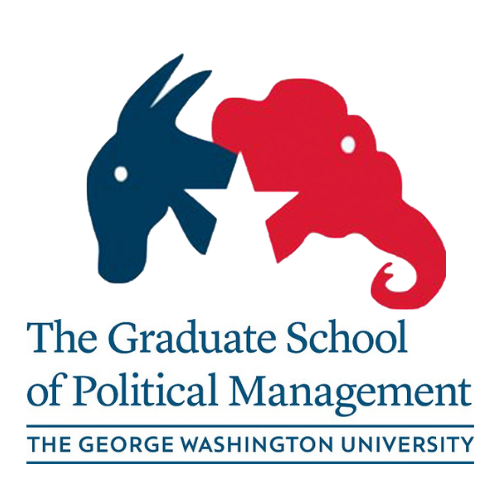 Assignment CategoryPoints PossibleAssignment 2.110Assignment 3.110Assignment 6.120Participation and Discussions20 pointsDigital Communications Strategic Plan50 pointsTotal100 points WeekTopicLessonsReadingsAssignments1Introduction to Digital Communications Platforms and StrategiesOpening Video Lecture: Review course, overview of sources (e.g., sign up for https://www.platformer.news/)Social Media and Public Relations (Breakenridge) 

Chapters 1-5Discussion 1.1: Introduce Yourself

(Initial Post Due 1/13, Responses Due 1/16)Select Client/Campaign for Semester-Long Project2The Role of Digital Communications in Strategic Public RelationsLesson 2.1Social Media and Public Relations (Breakenridge)Chapters 5-10 (Finish)Discussion 2.1: PR/DM in the News 

(Initial Post Due 1/20, Responses Due 1/23)Discussion 2.2: Getting to Know Your Social Media Roundtable Participants(Post due 1/21)Assignment 2.1: Setting Goals, Structure, and Conducting a Social Media Audit (Due 1/23)3Leveraging Social Media: Internal and External Buy-InNo Lecture: Social Media RoundtableYoutility (Baer) Chapters 1-4Discussion 3.1: Breaking Down the Social Media Roundtable (Initial Post Due 1/27, Responses Due 1/30)Assignment 3.1: Creating a Social Media Newsletter(Due 1/30)4Crisis Communication Lesson 4.1Youtility (Baer) Chapters 5-8Discussion 4.1: Preparing for Crisis(Initial Post Due 2/3, Responses Due 2/6)5Social Media RoundtableLesson 5.1New Rules (Meerman) Chapters 1-3Discussion 5.1: Breaking Down the Roundtable(Initial Post Due 2/10, Responses Due 2/13)6Digital Communications: Facing OutwardLesson 6.1New Rules (Meerman)Chapters 4-9Additionally, jump to Chapter 15, read only Chapter 15Discussion 6.1: PR/DM in the News(Initial Post Due 2/17, Responses Due 2/20)
Assignment 6.1: Drafting a Blog Post (Wix, WordPress)(Due 2/20)7Examining Digital Communications StrategiesLesson 7.1New Rules (Meerman) Chapters 10-14Discussion 7.1: PR in the News(Initial Post Due 2/24, Response Due 2/27)Discussion 7.2: Getting to Know Your Media Firm Roundtable Participants(Due 2/25)8Understanding Opportunities/Reputation ManagementNo Lecture: Guest SpeakerNew Rules (Meerman) Chapters 16-23Discussion 8.1: Breaking Down the Roundtable(Initial Post Due 3/3, Response Due 3/6)9Project Managing Your Digital Communications PlanLesson 9.1Discussion 9.1: PR in the News(Initial Post Due 3/10, Response Due 3/13)10Final ProjectsNo Lecture: Final Project PresentationsAssignment 10.1: Digital Communication Strategic Plan & Presentation (Due 3/20)GradeRangeGrade StandardA94-100Your work is outstanding and ready for submission in a professional environment. Your material, effort, research, and writing demonstrate superior work.A-90-93Represents solid work with minor errors. Overall, excellent work.B+87-89Very good. Represents well-written material, research, and presentation, but needs some minor work.B83-86Good work, but needs reworking and more effort.B-80-82You’ve completed the assignment, but you are not meeting all of the requirements.C+77-79Needs improvement in content and in effort. Shows some motivation and concern.C73-76Needs reworking, improved effort, and additional research. Shows minimal motivation and concern.C-70-72 (lowest grade to pass)Poor performance. Major errors, too many misspellings, problems with accuracy, etc.FBelow 70Unacceptable performance, or inability to submit the assignment.